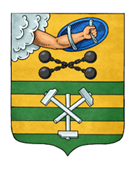 ПЕТРОЗАВОДСКИЙ ГОРОДСКОЙ СОВЕТРАСПОРЯЖЕНИЕ24 октября 2018 г.                                                                                           № 50-рО созыве сессии Петрозаводского городского Совета 28 созываНа основании статей 21 и 28 Устава Петрозаводского городского округа:1. Созвать сессию Петрозаводского городского Совета 28 созыва 23 ноября 2018 года в 11.00 часов в малом зале (пр. Ленина, 2, каб. 206)  с повесткой дня:1) о принятии в первом чтении проекта решения о бюджете Петрозаводского городского округа на 2019 год и на плановый период 2020 и 2021 годов и об основных характеристиках бюджета Петрозаводского городского округа на 2019 год и на плановый период 2020 и 2021 годов2) об утверждении Прогнозного плана (программы) приватизации муниципального имущества Петрозаводского городского округа на 2019 и на плановый период 2020 и 2021 годов3) отчет постоянной контрольной комиссии Петрозаводского городского Совета о своей деятельности за третий квартал 2018 года4)  о внесении изменений в Прогнозный план (программу) приватизации муниципального имущества Петрозаводского городского округа на 2018 и на плановый период 2019 и 2020 годов5)  разное.2.  Аппаратам Петрозаводского городского Совета и Администрации Петрозаводского городского округа обеспечить подготовку и проведение сессии Петрозаводского городского Совета.ПредседательПетрозаводского городского Совета                                                 Г.П. БоднарчукРазослать: в дело, в аппарат Петрозаводского городского Совета - 10, Главе Петрозаводского городского округа, в аппарат Администрации Петрозаводского городского округа.